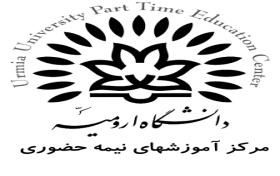 فرم شماره 10 دانشجوي گراميخواهشمند است به هر كدام از قسمتها يا افراد ذيل يك نسخه از پايان نامه جلد شده تحويل داده و رسيد دريافت داريد.رديفافراد / قسمتتعداد جلدنام و نام خانوادگيامضاء1استاد راهنماي اول پايان نامها جلد2استاد راهنماي دوم پايان نامها جلد3كتابخانه دانشكده مربوطها جلد4كتابخانه مركزي دانشگاه1 جلد+ CD كامل پايان نامهWord, PDF 5مركز نيمه حضوري1 جلد+ CD كامل پايان نامهWord, PDF6داور مدعو ا جلد7داور داخلیا جلد